Jadual KandunganGambaran Keseluruhan Program 1Mari Bermula 2Perkara untuk Disertakan 2Fokus pada Perkara Yang Anda Paling Mahir 2Jangan Lupa Misi 3Jadikannya Milikmu 4Sesuaikan dengan Segera 4Jadikannya Gambar yang Sempurna 4Produk dan Perkhidmatan Kami 5Produk & Perkhidmatan KamiProduk atau Perkhidmatan 1Produk atau Perkhidmatan 2Produk atau Perkhidmatan 35Jadikannya MilikmuJika anda berpendapat dokumen yang kelihatan sebaik ini adalah susah untuk diformatkan, sila pertimbangkannya sekali lagi!Kami telah mencipta gaya yang membolehkan anda memadankan pemformatan dalam brosur ini dengan hanya satu klik. Pada tab Rumah pada reben, semak galeri Gaya.Ini ialah gaya Petikan. Sesuai untuk menyatakan beberapa hujah penting.Sesuaikan dengan SegeraUntuk menggantikan teks ruang letak dengan teks anda, hanya memilihnya dan mula menaip. Apabila menaip atau menyalin teks, jangan sertakan ruang di bahagian kanan atau kiri aksara dalam pemilihan anda.Jadikannya Gambar yang SempurnaUntuk menggantikan mana-mana gambar dengan gambar anda, padamkannya dan pada tab Selitkan, klik Gambar.Gambaran Keseluruhan ProgramProgram 1Program 2Program 341Mari BermulaApa yang perlu Disertakan?Kami faham bahawa anda boleh menghuraikan sehingga berjam-jam tentang kehebatan perniagaan anda. (Dan kami tidak ingin menyangkal anda—anda sememangnya terbaik!) Namun memandangkan anda perlu memastikannya ringkas dan padat, berikut ialah beberapa cadangan … “Syarikat anda sememangnya terunggul. Saya tidak dapat membayangkan dunia tanpa anda.” —Pelanggan yang sangat bijakFokus pada Perkara Yang Anda Paling MahirJika anda menggunakan buku kecil ini untuk brosur syarikat, halaman tengah ini sesuai untuk ringkasan manfaat persaingan atau testimonial yang menarik, seperti yang terpapar di atas. Anda juga boleh menyebut beberapa klien anda yang terkemuka di sini:Syarikat yang besar dan pentingSyarikat yang benar-benar terkenalSyarikat yang sangat mengagumkanSelain itu, anda boleh menyertakan senarai berbulet bagi produk, perkhidmatan atau manfaat utama daripada bekerjasama dengan syarikat anda. Atau, hanya meringkaskan hujah anda yang lebih terperinci dalam beberapa perenggan.Jika perniagaan anda tidak mempunyai gambar yang secantik contoh gambar masakan yang ditunjukkan dalam templat ini, janganlah risau. Anda boleh memilih dan memadamkan halaman gambar dan menggantikannya dengan teks menggunakan gaya yang disediakan.Gambar mampu menyatakan segala-galanya, tetapi hanya jika menggunakan gambar yang tepat. Dalam bahan pemasaran, sila ingati bahawa mana-mana imej yang anda gunakan, sama ada baik atau buruk, akan menyampaikan perniagaan anda.Jangan Lupa MisiIni merupakan tempat yang sesuai bagi penyata misi23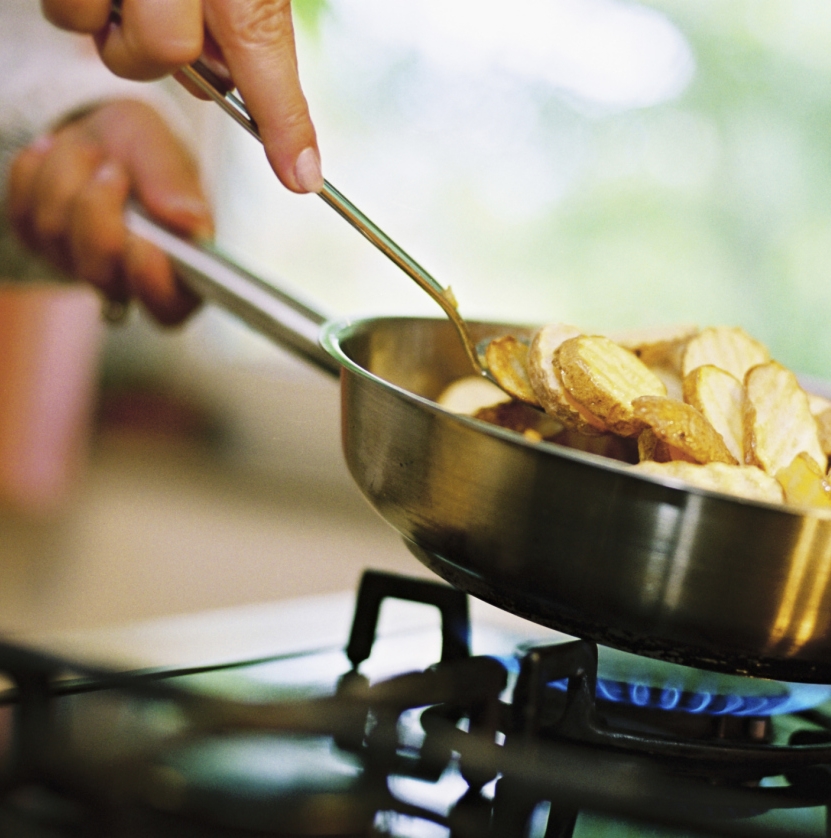 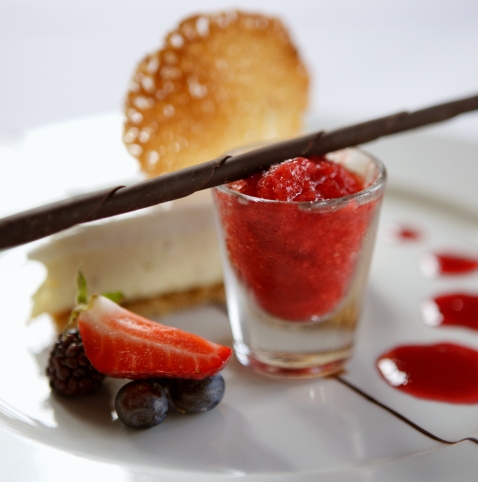 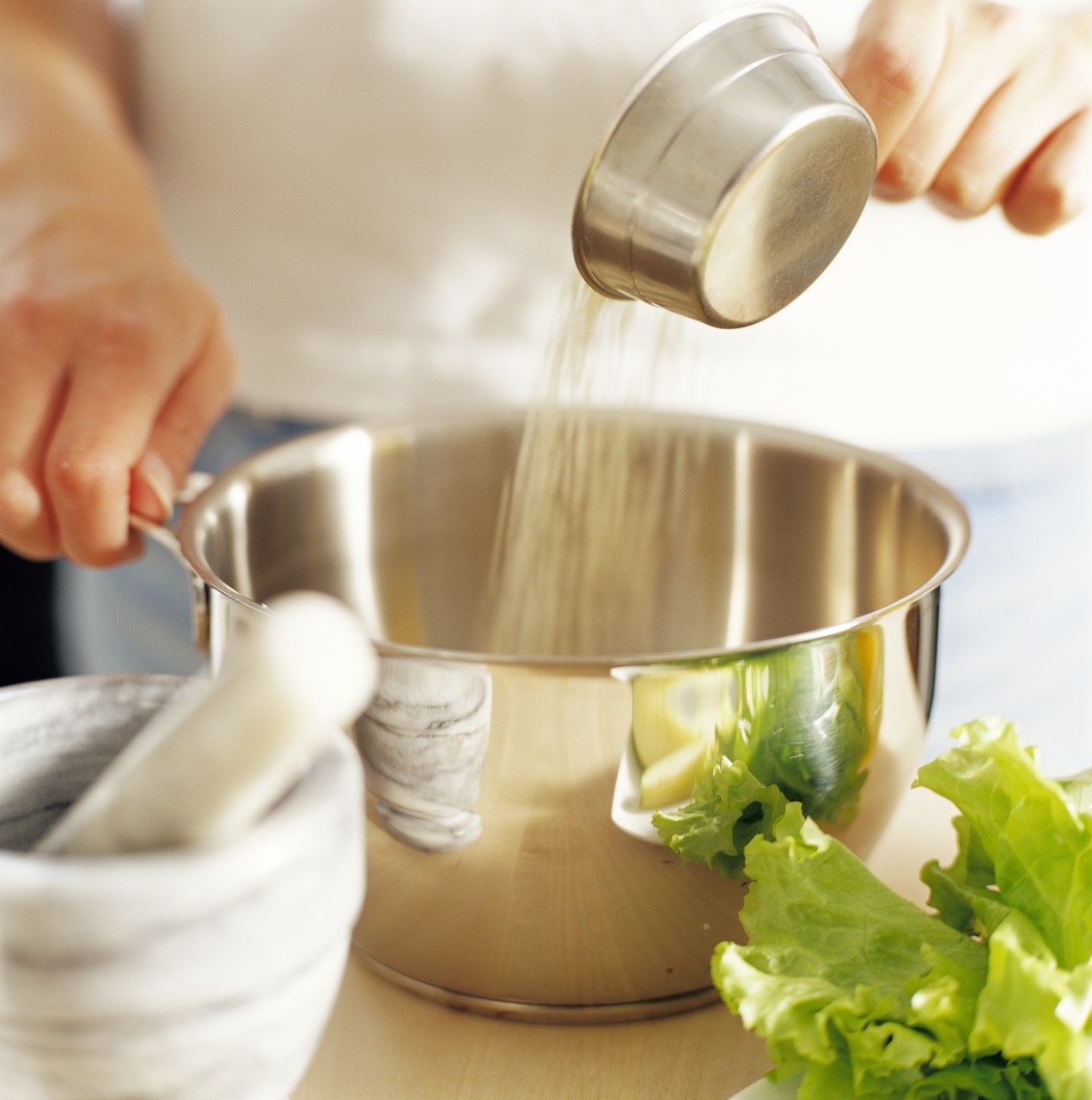 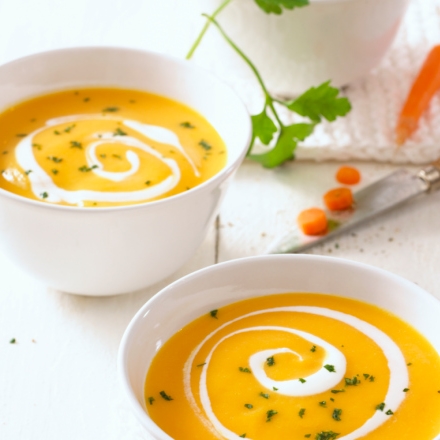 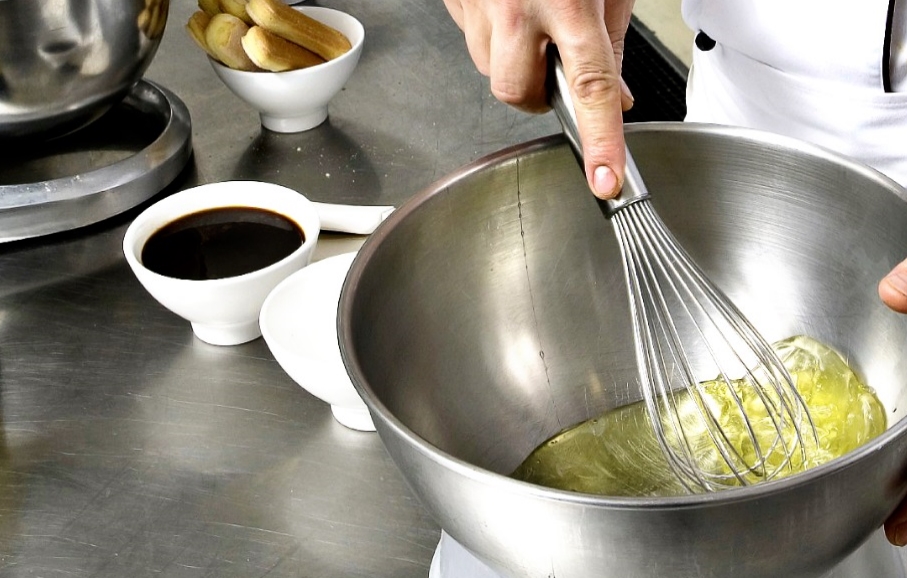 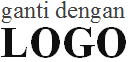 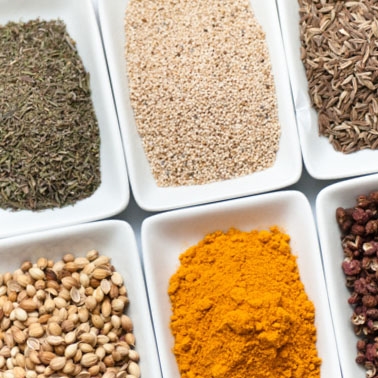 